                                                               ОБ»ЕКТИВКАна спортсмена комунального закладу Херсонського регіонального центру з фізичної кулитури і спорту інвалідів «Інваспорт» заслуженого  майстра спорту України з легкої атлетики серед спортсменів з вадами слуху                                                                                                                                Урсуленко Наталію  Миколаївну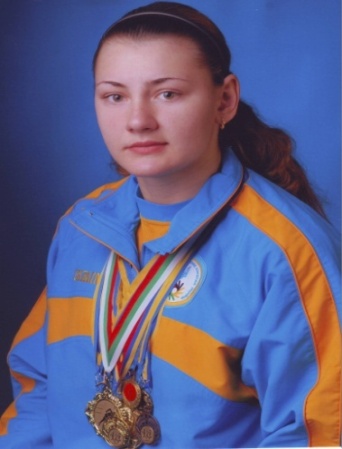 Урсуленко                                                                                Наталія   МиколаївнаЗаслужений майстер спорту з легкої атлетики серед спортсменів з вадами слуху, член національної збірної команди України, нагороджена орденами Украхни « За мужність» -ІІ та  ІІІ ступенів. Учасниця ХХІІІ –х літніх Дефлімпійських ігор в м. Самсун ( Туреччина).Народилась  30 червня 1985 року у м . Херсон.У 2013 році закінчила Херсонський державний університет за спеціальністю – викладач фізичного виховання. Заслужений майстер спорту України з легкої атлетики серед спортсменів з валами слуху. Член національної збірної команди України. У 2009 році  нагороджена орденом « За мужність»з ІІІ ст..  У 2013 році нагороджена орденом «За мужність»          -ІІ ст..  Проживає: м.Херсон, вул.. Петренко.79.( Не заміжня. ). Тренер спортсменки: Тімолаєв О.О.) Спортивні досягнення:2000 рік – чемпіонат України – 1 місце. З штовхання ядра.2005 рік – ХХ  Дефлімпійські ігри  Мельбурн (Австралія) – ядро – 5 місце.2007 рік – чемпіонат Європи ( Болгарія) – 1 місце – диск2008 рік – Кубок України (Євпаторія) – 1 місце-ядро, 1 місце – диск.          -  чемпіонат України ( Вінниця) – 1 місце – ядро, 1 місце – диск.            -     2008 рік Срібна та бронзова призерка чемпіонату Світу (Туреччина) в    штовханні ядра та метанні диску2009 рік – ХХІ Дефлімпійські ігри ( Китай) – диск –  3 місце, 4 місце - ядро2011 рік – чемпіонат Європи ( Туреччина )  - диск- 1 місце, ядро – 1 місце.2012 рік – зимовий чемпіонат України ( Суми ) – ядро – 1 місце2012 рік – чемпіонат України (Одеса) – ядро – .; диск – .2012 рік – чемпіонат Світу ( Канада) – ядро – .;  диск – .2013 рік – зимовий чемпіонат України (Суми) – ядро - І місце, 2013 рік ХХІІ Дефлімпійськи ігри (Болгарія) – ядро – ІІІ місце, диск – ІІІ місце2014 рік – чемпіонка України (диск). І місце. 2015 рік.-  Чемпіонка Європи – 1 місце з метанні диску ; І місце з штовхання ядра.2016 рік –  чемпіонат України І місце- ядро.;  І місце – диск.2016  рік –  Чемпіонат світу -  ІІ місце з штовхання ядра; ІІІ місце – з метання диск2017 рік – Чемпіонат України –І місце штовхання ядра; І місце з метання диску.